Phonics & Literacy Home Learning:  ai, ee, igh, oa     Week 6For literacy this week I would like you to recycle the story ‘The Noisy House’ with Adam and create a new one.https://classroom.thenational.academy/lessons/to-recycle-a-story-and-create-a-new-one-cgrk0cIn this lesson, we will be recycling a story and creating a new one through a new nursery rhyme.https://classroom.thenational.academy/lessons/to-join-in-telling-a-recycled-story-6xhp2tIn this lesson, we will be using choral storytelling to teach a retelling of a recycled story.https://classroom.thenational.academy/lessons/to-step-a-recycled-story-74wk0dIn this lesson, we will be using actions, steps and mime to teach language through story.https://classroom.thenational.academy/lessons/to-independently-tell-a-recycled-story-60r32cIn this lesson, we will bring the work of the last five lessons together to support independent storytelling.For Phonics this week:Phonics: In Squirrel Class we do two daily phonic sessions. We focus on blending (reading) during the morning 15 minute session and in the afternoon we practise segmenting (spelling).  This pack is designed with this in mind.Sing the alphabet song together by following the link  https://www.bbc.co.uk/cbeebies/watch/get-squiggling-letters-alphabet-song?collection=little-learnerss://www.youtube.com/watch?v=OQ1AnMCGTzg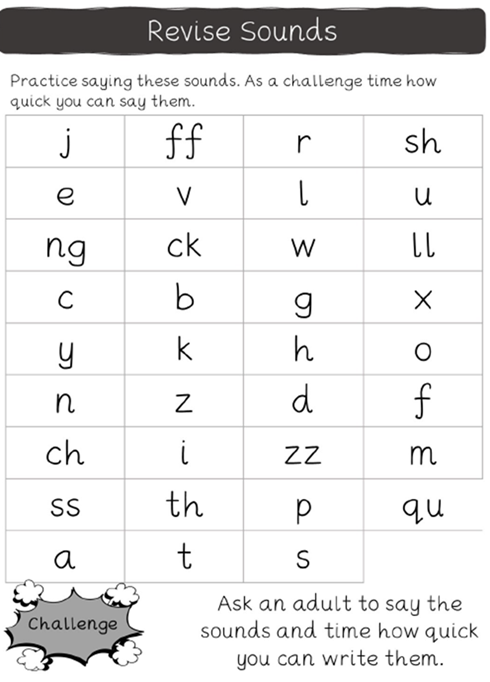 Please follow the link to watch the Letters and Sounds video each day to introduce new sounds. This week we are learning consonant digraphs.https://www.youtube.com/watch?v=MoCnunAWbGk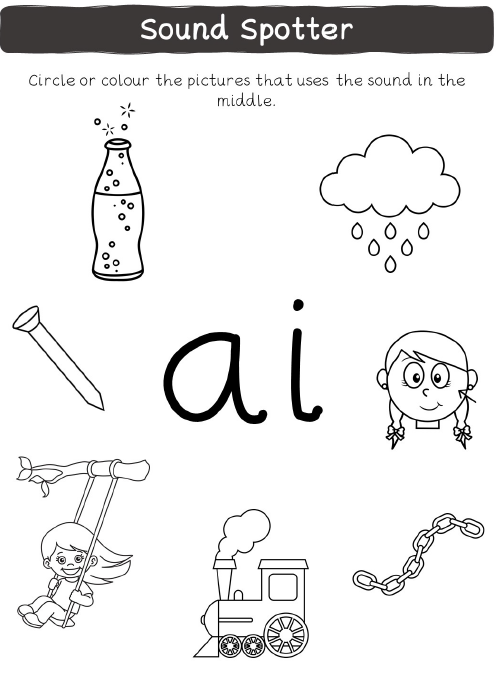 https://www.youtube.com/watch?v=siVkXoEQDNc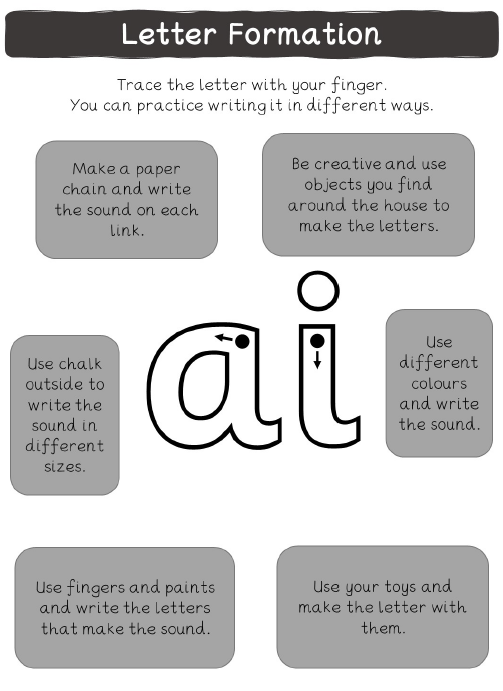 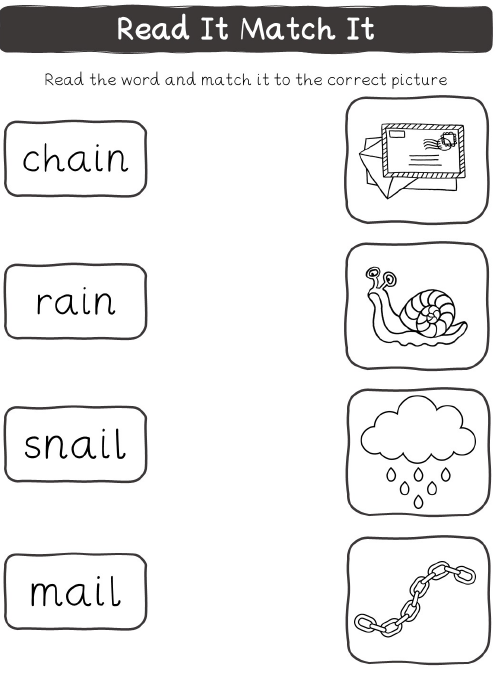 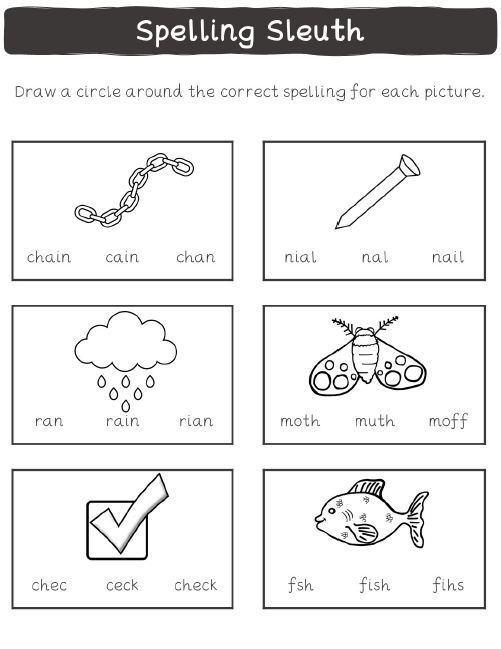 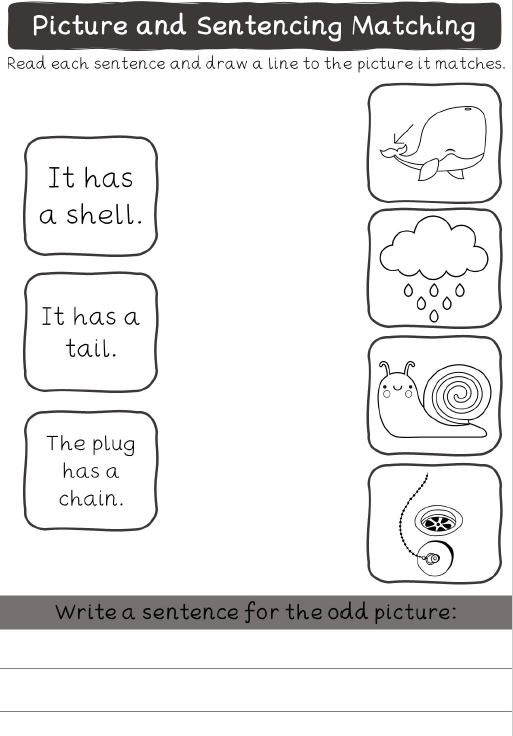 https://www.youtube.com/watch?v=cEffZUP4d_8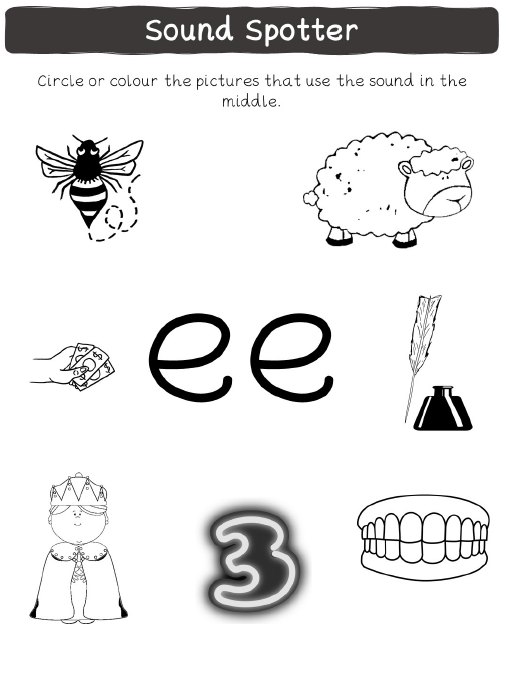 https://www.youtube.com/watch?v=hBFFUCraDt8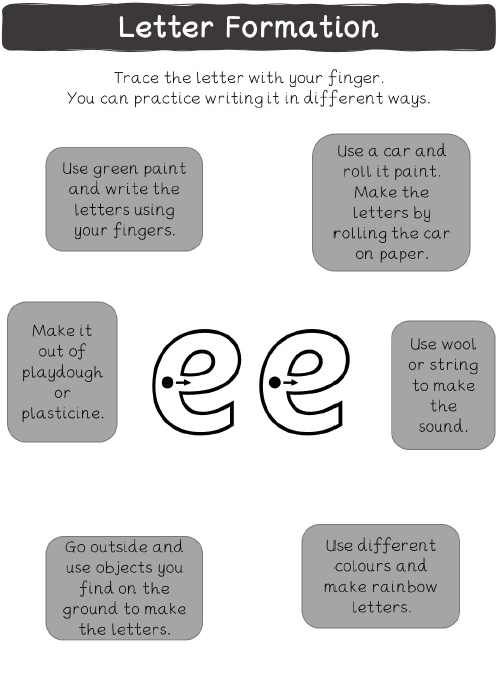 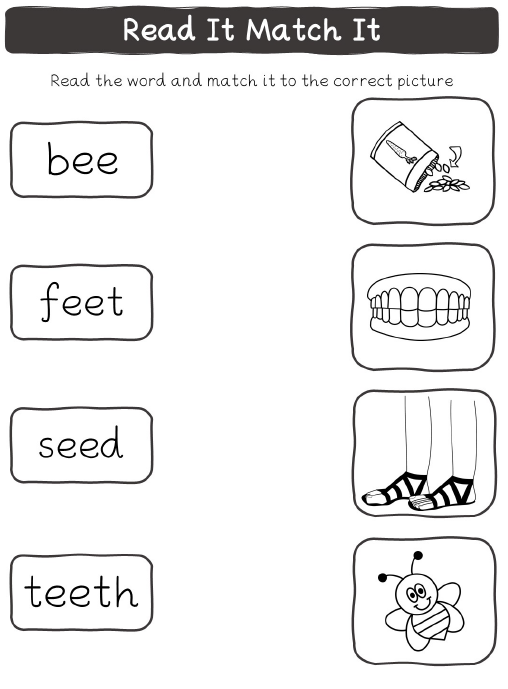 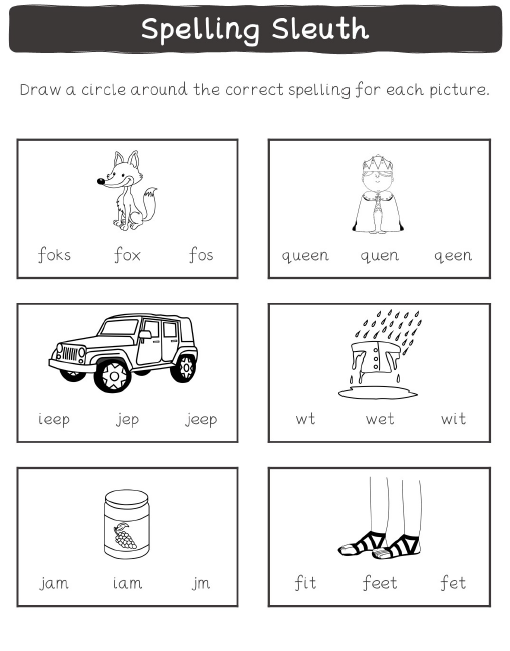 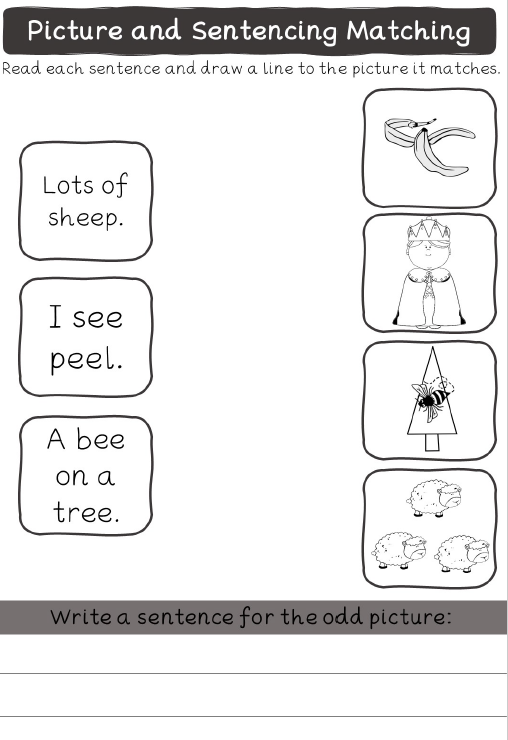 https://www.youtube.com/watch?v=cEffZUP4d_8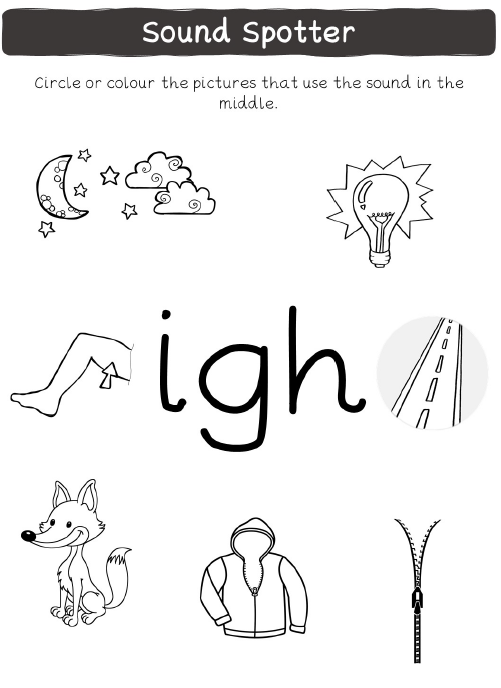 https://www.youtube.com/watch?v=7anrdHnwGbs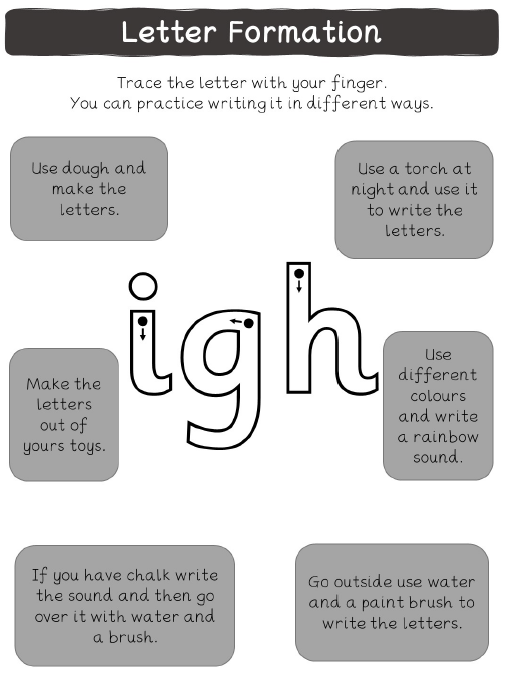 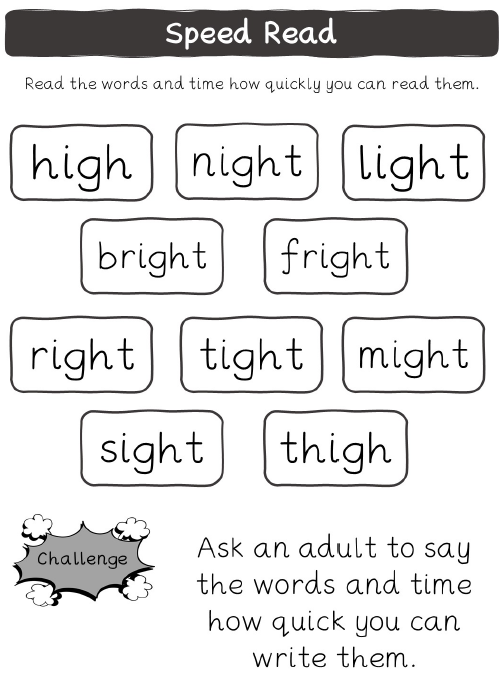 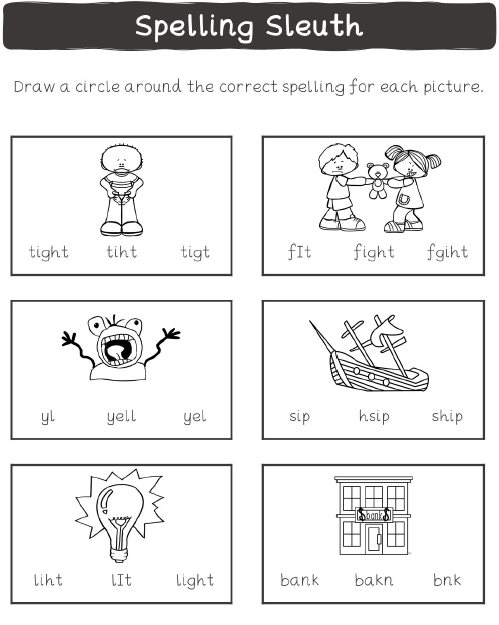 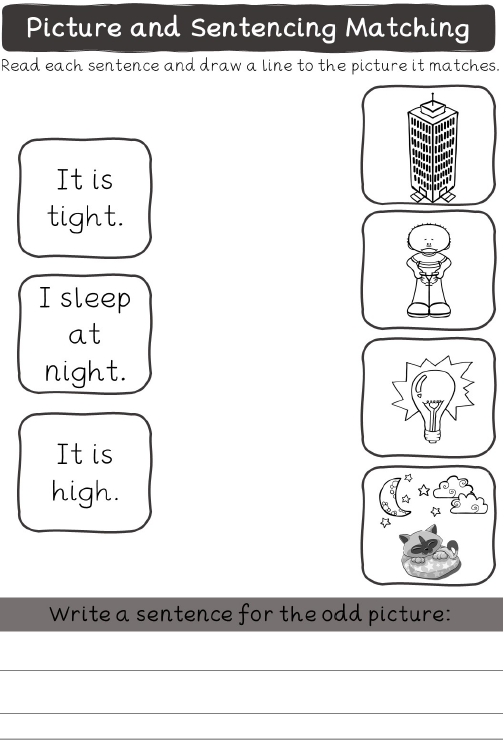 https://www.youtube.com/watch?v=d0X8phlr3Jc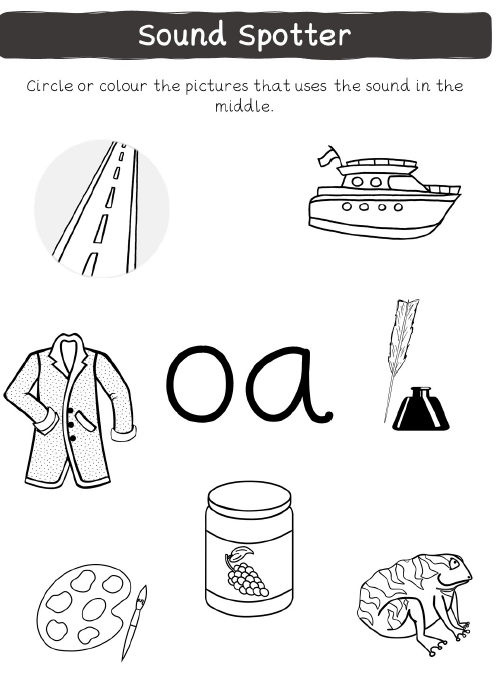 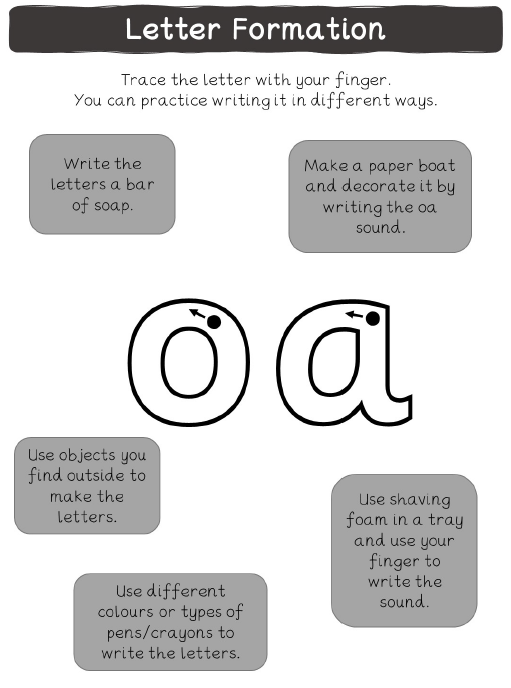 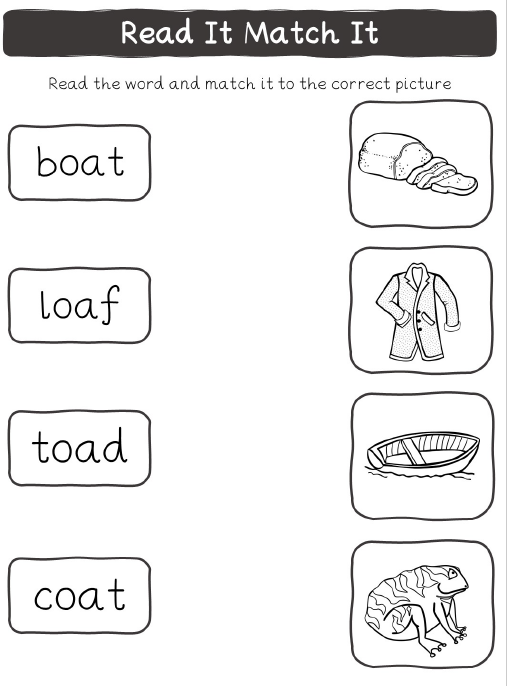 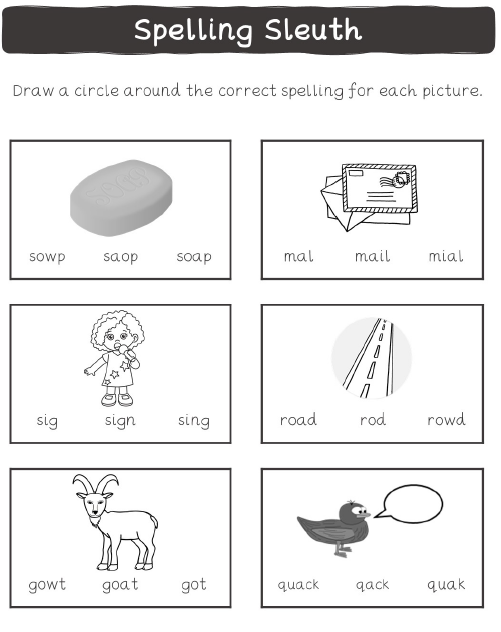 https://www.youtube.com/watch?v=rrGadCz2A1o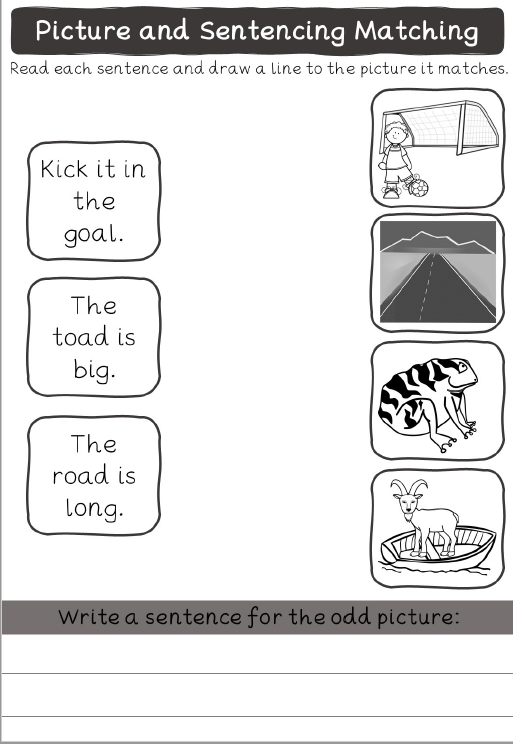 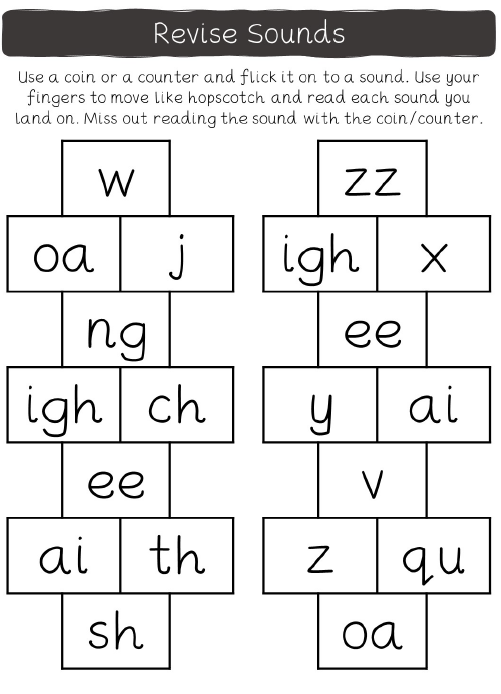 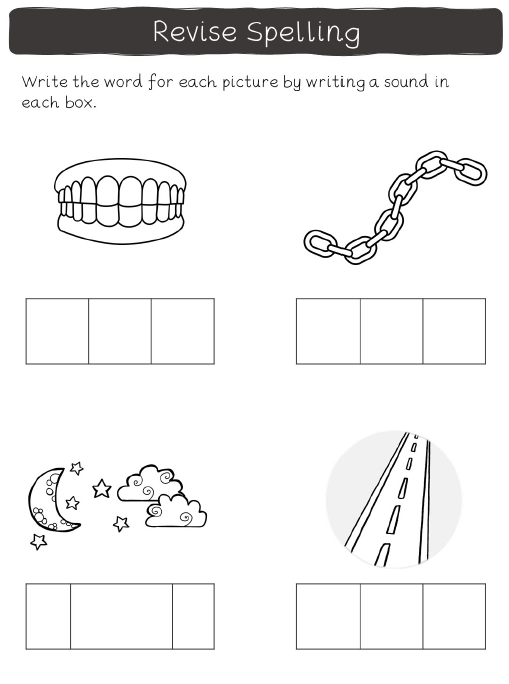 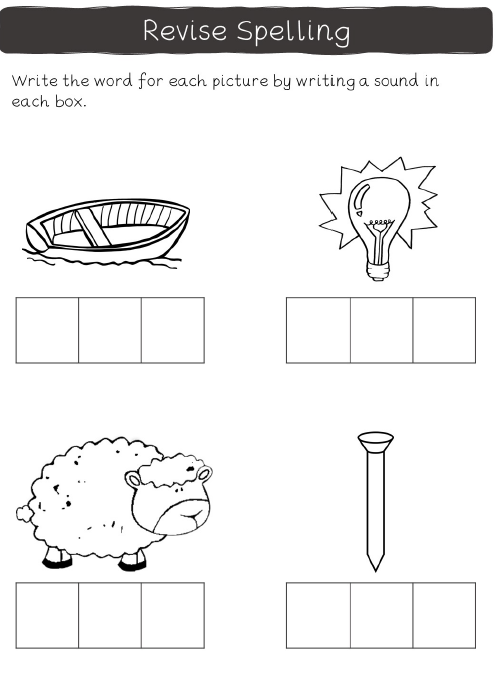 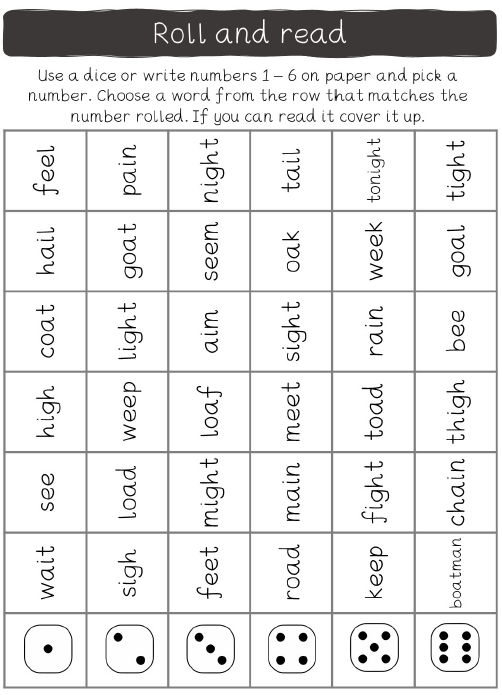 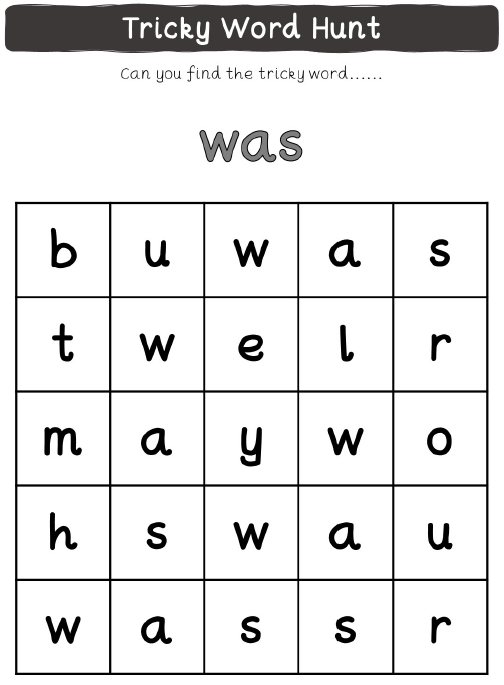 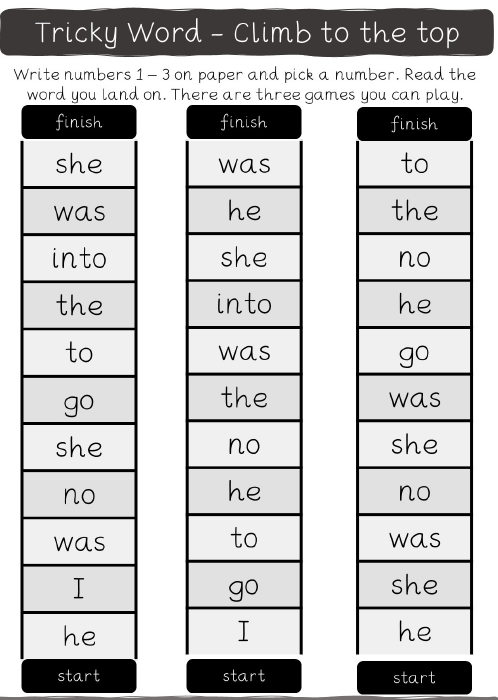 Revise Phase 2 sounds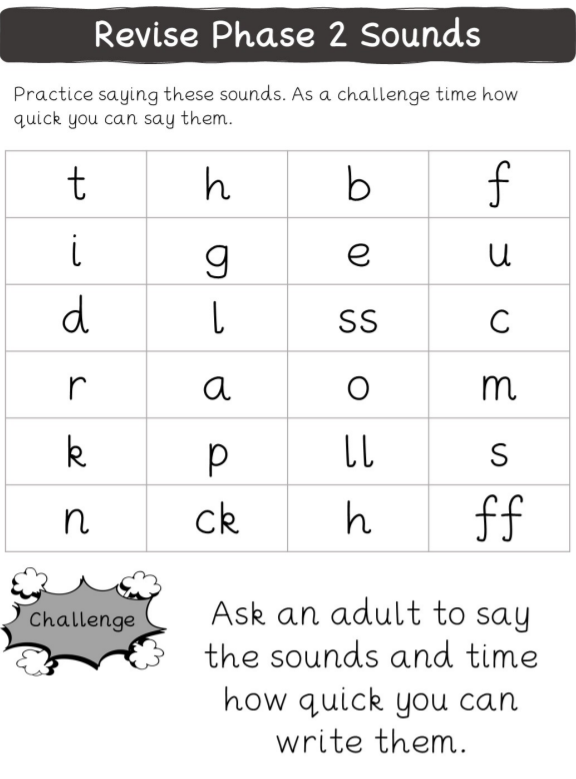 